09.04.2018г. на отделении «ОиПП» проведён классный час в группе 205.Тема классного часа: «Златоуст космический».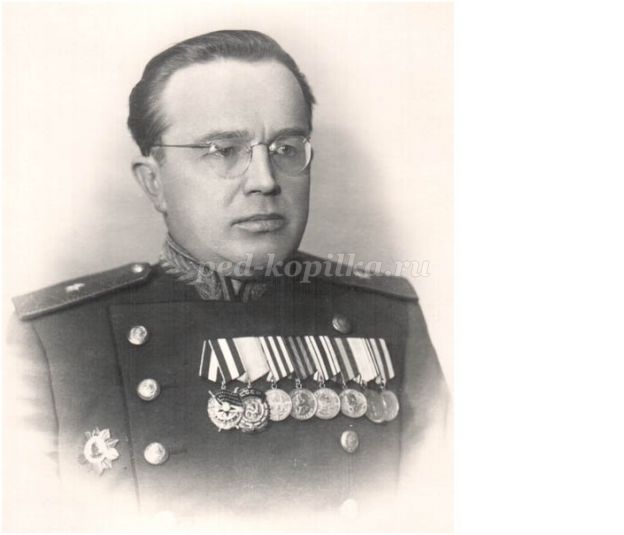 Жизнь и деятельность А. И. Соколова. Андрей Илларионович Соколов (1910 – 1976г.г.) - генерал-лейтенант, лауреат Ленинской премии, доктор технических наук, стоял у истоков советской космической программы.  А. И. Соколов родился 30 октября 1910 года в городе Златоусте в рабочей семье. С 1927 по 1932 гг. работал учеником слесаря, слесарем, заведующим мастерскими и начальником  школы ФЗУ в Москве. Без отрыва от производства в 1931 году окончил электротехнический техникум и в 1938 году электромеханический институт железнодорожного транспорта. Работал в Хабаровске на Уссурийской железной дороге, был директором института технического образования в Москве. 
В 1941-1943 гг. - уполномоченный Государственного Комитета Обороны (ГКО) по Свердловской и Челябинской областям. Участвовал в выпуске на уральских заводах нового реактивного вооружения («катюш»).
С 1943 г. - на руководящих должностях в Красной Армии: заместитель начальника и начальник Главного управления гвардейских минометных частей, заместитель начальника Главного артиллерийского управления, заместитель командующего артиллерией Советской Армии, помощник министра обороны СССР. Мероприятие проведено библиотекарем Коваленко Л.Н. 